ОБЕД(диетическое питание - сахарный диабет)Салат из отварных овощей с зеленым горошком и яйцомСолянка домашняя со сметанойБигусХлеб пшеничныйКомпот из свежих плодов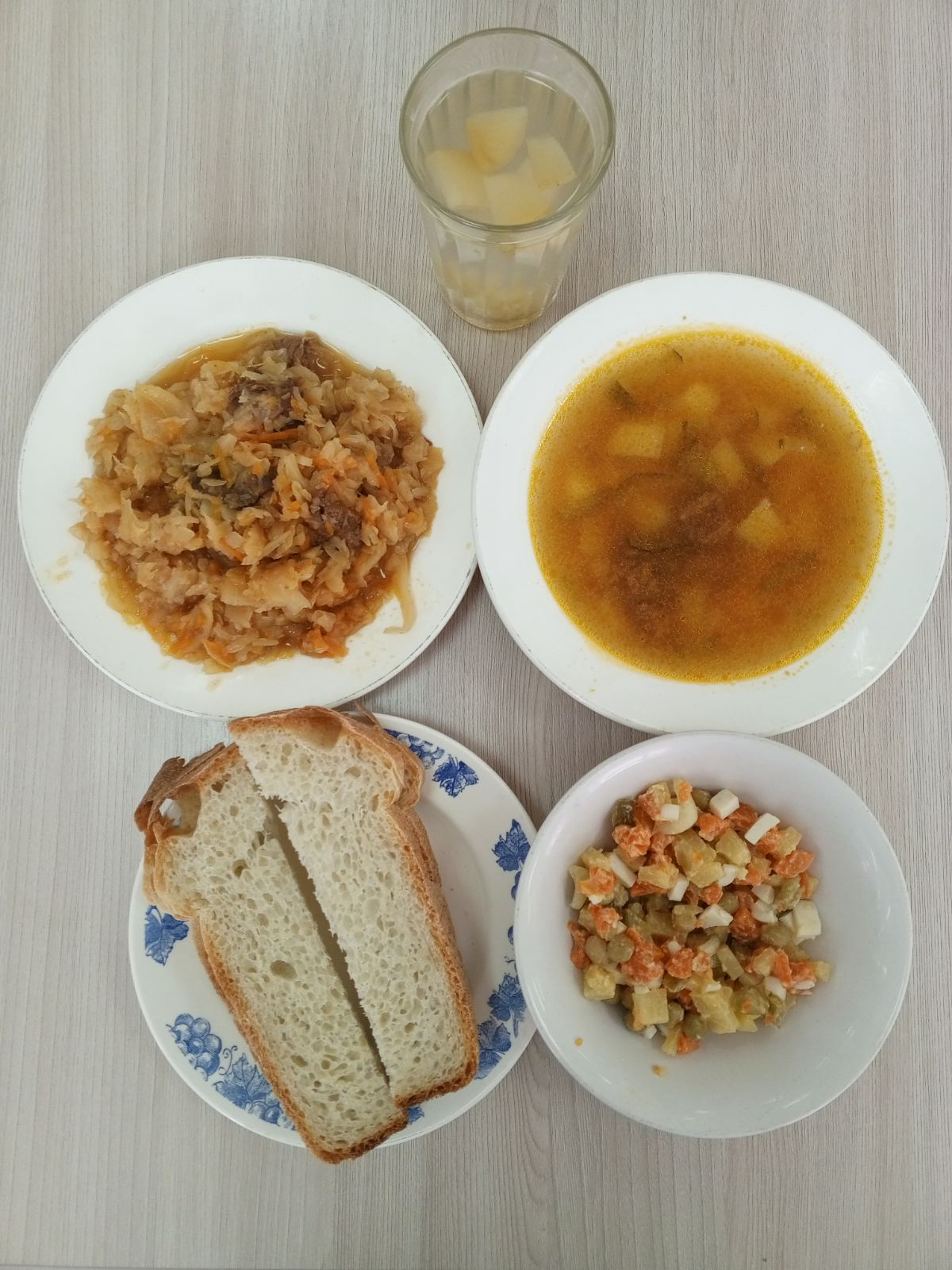 ЗАВТРАК (льготная категория)Каша пшенная молочная жидкая с маслом сливочнымЧай с лимономБутерброд с сыромАпельсины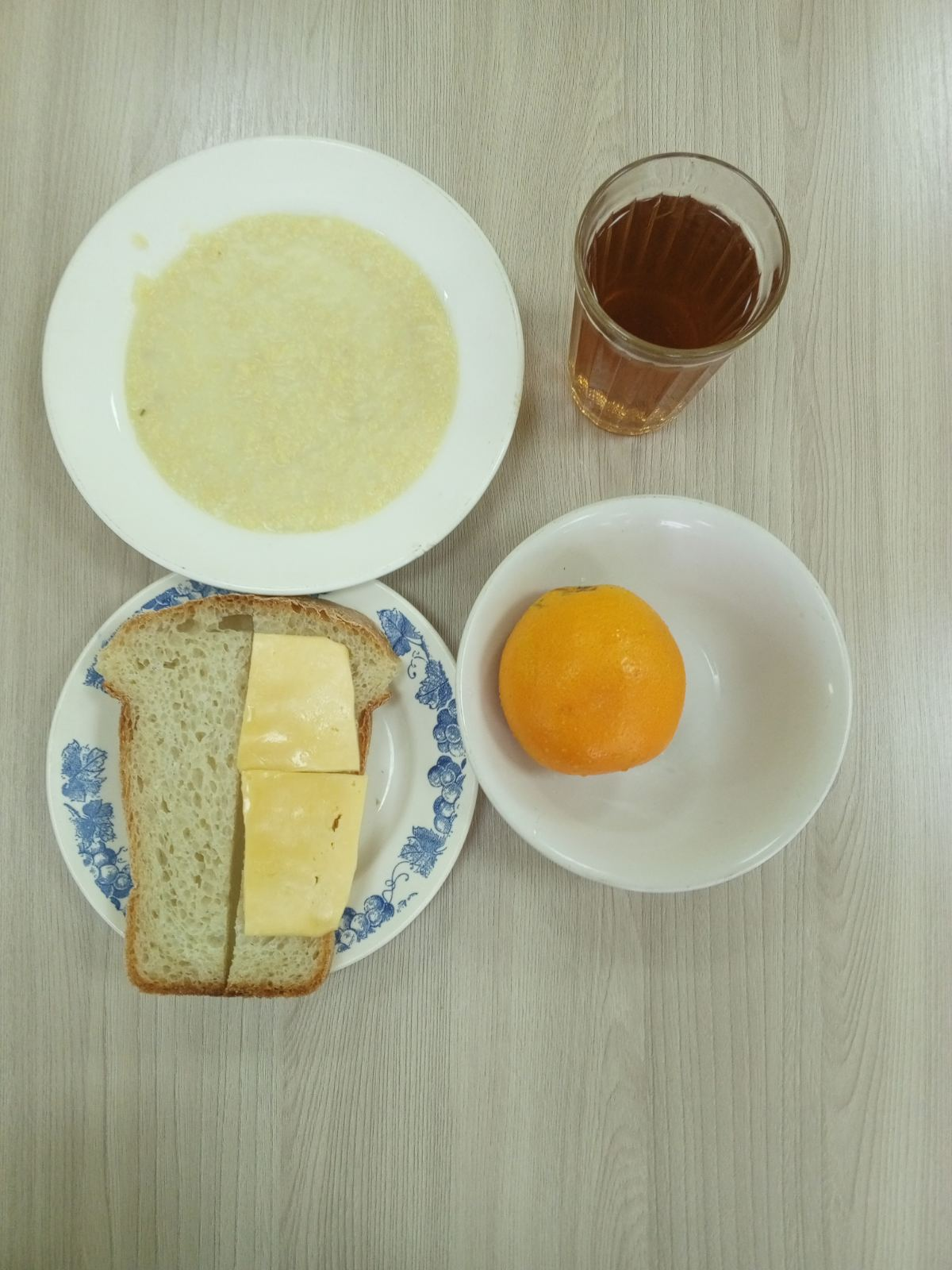 ОБЕД (1 – 4 классы, 5-11классы) Салат из отварных овощей с зеленым горошком и яйцомСолянка домашняя со сметанойБигусХлеб пшеничныйКомпот из свежих плодовЗАВТРАК(5-11 классы) Каша пшенная молочная жидкая с маслом сливочнымЧай с лимономХлеб пшеничный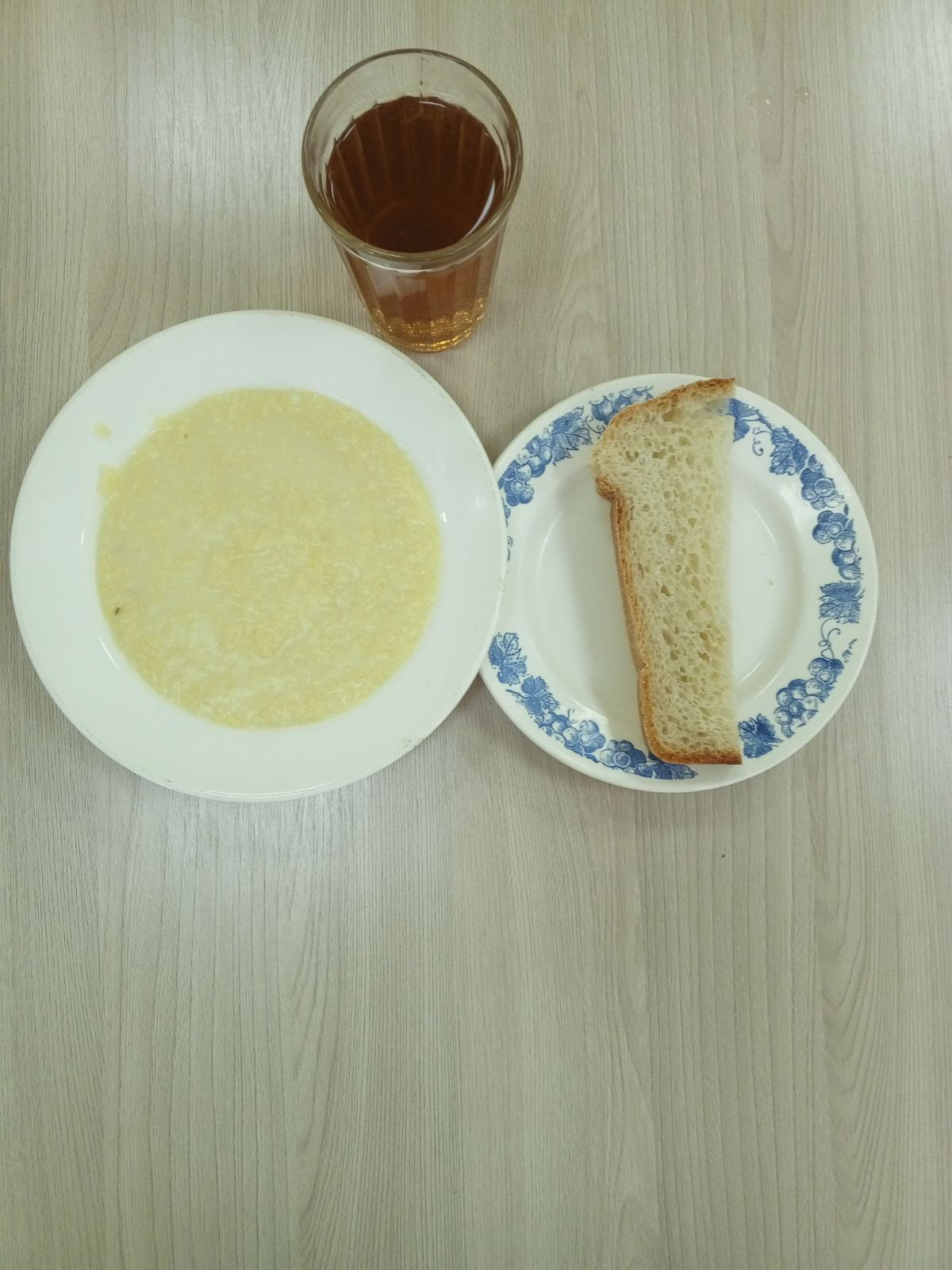 